How can we invest in the season of WinterFirst KhutbahAll praises are due to Allah, the Most-Wise, the Most- Beneficent. Who has made the alternation of the seasons a sign for those who have found and use their hearts. I testify that there is nothing worthy of worship except Allah, the uniquely One, who has no partners in His one-ness. And I testify that our Sayyid, our Prophet, Sayyiduna Muhammad, is the slave of Allah and His Messenger. O Allah, send Your peace and blessings upon him and upon whomsoever follows him in guidance until the Last Day.To Continue: I advise you, O slaves of Allah and myself, with the Taqwa of Allah, for verily Allah says:يَا أَيُّهَا النَّاسُ ‌اعْبُدُوا رَبَّكُمُ الَّذِي خَلَقَكُمْ وَالَّذِينَ مِنْ قَبْلِكُمْ لَعَلَّكُمْ تَتَّقُونَO mankind, worship your Lord, who created you and those before you, that you may become righteous – [Qur'an: 02:21]O Believers: Allah, glorified be He, states:إِنَّ فِي خَلْقِ السَّمَوَاتِ وَالْأَرْضِ وَاخْتِلَافِ اللَّيْلِ وَالنَّهَارِ وَالْفُلْكِ الَّتِي تَجْرِي فِي الْبَحْرِ بِمَا يَنْفَعُ النَّاسَ وَمَا أَنْزَلَ اللَّهُ مِنَ السَّمَاءِ مِنْ مَاءٍ فَأَحْيَا بِهِ الْأَرْضَ بَعْدَ مَوْتِهَا وَبَثَّ فِيهَا مِنْ كُلِّ دَابَّةٍ وَتَصْرِيفِ الرِّيَاحِ وَالسَّحَابِ الْمُسَخَّرِ بَيْنَ السَّمَاءِ وَالْأَرْضِ لَآيَاتٍ لِقَوْمٍ يَعْقِلُونَIndeed, in the creation of the heavens and earth, and the alternation of the night and the day, and the [great] ships which sail through the sea with that which benefits people, and what Allah has sent down from the heavens of rain, giving life thereby to the earth after its lifelessness and dispersing therein every [kind of] moving creature, and [His] directing of the winds and the clouds controlled between the heaven and the earth are signs for a people who use reason. [Qur'an: 02:164]With the arrival of the onset of Winter, the worshippers are pleased, and by investing their efforts and time into it, the devout can rejoice. They are those who are willing to invest and reap the reward of their Lord, so they take advantage of the longer duration of the night to get up in prayer. At the onset of winter, Ibn Masud (may Allah be pleased with him) used to say:مَرْحَبًا بِالشِّتَاءِ، تَنْزِلُ فِيهِ الْبَرَكَةُ، وَيَطُولُ فِيهِ اللَّيْلُ لِلْقِيَامِWelcome Winter, you bring with you much Baraka, and the nights are long with you for Qiyam (standing up in prayer)This extra time they devote to the recitation of the Qur'an, to supplication, to seeking forgiveness, to getting up in the early hours of the night, so they can be of those who Allah praises when He says: تَتَجَافَى جُنُوبُهُمْ عَنِ الْمَضَاجِعِ يَدْعُونَ رَبَّهُمْ خَوْفًا وَطَمَعًاThey arise from [their] beds; they supplicate their Lord in fear and aspiration, and from what We have provided them, they spend. [Qur'an: 32:16]Indeed, the long duration of the Night in Winter, alongside giving us more time for devotion, allows for us to sit with our families and our children. It allows for us to engage in reading, and seeking beneficial knowledge. As for the day in Winter, then given its short time and its mild weather, then a Believer can take advantage of this with fasting. The Prophet (peace and blessings of Allah be upon him) is reported to have said: ‌الْغَنِيمَةُ ‌الْبَارِدَةُ؛ الصَّوْمُ فِي الشِّتَاءِFasting during the winter is an easily attainable reward.[Bukhari and Muslim]Similarly, the person should hasten and be early in his work and seek to accomplish his tasks promptly. For this would free up their time to enjoy the natural beauty present at this time of year within the Emirates, and allow for them to practice recreational sports in supportive weather. This would be in accordance with the saying of the Messenger of Allah (peace and blessings of Allah be upon him): إِنَّ لِجَسَدِكَ عَلَيْكَ حَقًّاIndeed, your Body has a right upon you. [Bukhari and Muslim]So, O Allah please bless us with the ability to invest our time in what pleases you, so that such investment can return back to us with blessing for us and our communities. I say this and I seek forgiveness for myself and for you, so seek His forgiveness, indeed He is the most forgiving, most Merciful.Second KhutbahAll praises are for Allah and may peace and blessings be upon our leader, Sayyiduna Muhammad (peace and blessings of Allah be upon him) and upon all of his companions. I advise you slaves of Allah and myself with the Taqwa of Allah.O Believers: Indeed, the season of Winter is a great opportunity, we should invest in it with regards to what benefits us in our religion and worldly lives. From this is that we recognize that it is possible to build new winter habits and good traditions in ourselves and our children. These habits can go beyond our personal lives into serving the collective, so we can learn to maintain the cleanliness of the environment, by helping conserve the wild and marine environment, and help to maintain the public parks. When visiting these places we should ensure our children are not far from our eyes, and that we do not let them engage in activities and games that are potentially dangerous to them or others, or that cause damage to property. Let us be careful if lighting fires or barbecues that we do not to leave the fires burning after making use of it, and do not leave its residues. The Prophet (peace and blessings of Allah be upon him) is reported to have said: لَا ضَرَرَ وَلَا ضِرَارَThere should be no harm caused nor reciprocating of harm.[Bukhari and Muslim]And with this we ask You Allah that You send Your prayers and blessings upon all of the Prophets and Messengers, and especially on the seal of them, our master, our Prophet, Sayyiduna Muhammad. O Allah send Your peace and blessings upon him, and upon his family, his companions, all of them. O Allah, grant success to the UAE President HH Sheikh Khalifa bin Zayed Al Nahyan, to the Vice-President, the Crown Prince and his Brothers, their Highnesses, the Rulers of the Emirates and guide them to all that is good and what pleases You. O Allah: Bestow your mercy on the late Sheikh Zayed, Sheikh Maktoum and the other late UAE Sheikhs who have passed on to Your mercy. We ask you to admit them into Paradise by Your grace. O Allah have mercy on those martyred for Your sake, and grant them intercession for their people, and grant their families patience and a great reward. And have mercy, our Lord, upon our fathers and mothers, and upon whoever has a right upon us. Please continue sending Your blessings and bounties upon this nation the UAE, and upon all the Muslims and the entire Ummah wheresoever they may be. O Allah, confer upon us Your blessings upon us and do not make us from those who despair. O Allah: aid us, help us, and bless us. O Allah: bless us in this life with that which is good and in the next life that which is good, and save us from the hellfire. Believers, remember Allah and He will remember you, forget Him not, lest you be forgotten. Let us align ourselves towards Him sincerely, and align our hearts. So, stand up for prayer.دولة الإمارات العربية المتحدة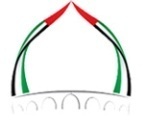 الجمعة: 11 جمادى الآخرة 1443هـالهيئة العامة للشؤون الإسلامية والأوقاف              
الموافق: 14/1/2022م